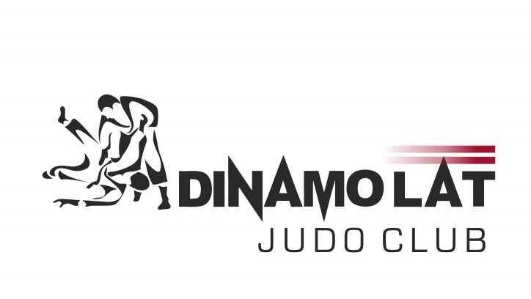 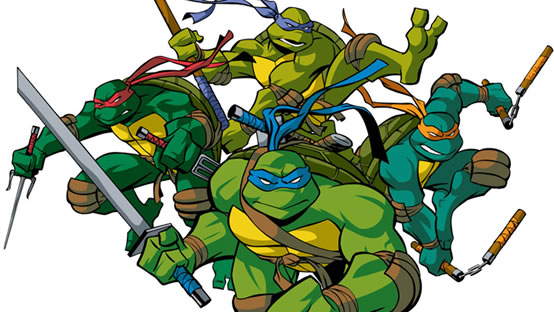 ”DINAMO LAT – ЗИМНИЙНИНДЗЯ ТУРНИР 2020 ”2020.год 22.ФЕВРАЛЯ, субботаГимназия северных стран, ул.Paula Lejiņa ielā 12, Dinamo LAT зал дзюдоПопулиризирывать дзюдо в Риге и Латвии;Поддержка активного образа жизни;Участники соревнований будут награждены медалями, дипломами и чемпионы дополнительно кубками. Все получат дополнительно вкусные призыСоревнования организует и проводит спортивный клуб „Dinamo LAT” Организатор соревнований: Edgars Riders (tālr. 28243968)Начало соревнований вашей группы можно будет посмотреть на доске Ниндзя Рейтинга и на www.dinamolat.lv сразу после окончания регистрацииРегистрация начинается с 21.ЯНВАРЯ  у тренера Эдгара Ридерса. Конец регистрации 8.ФЕВРАЛЯ!!!Стоимость: 15 EUR Взнос за участие сдать тренеру до 8.ФЕВРАЛЯ !!! WWW.DINAMOLAT.LV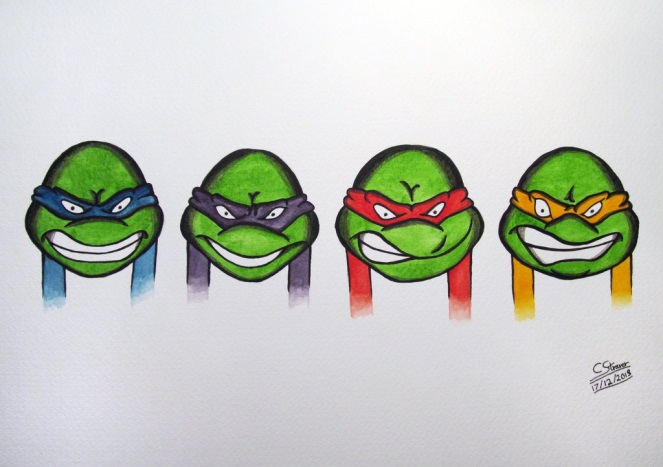 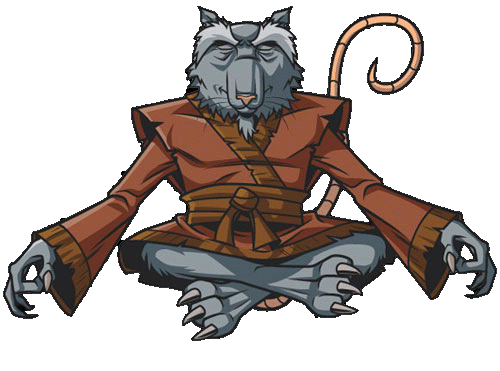 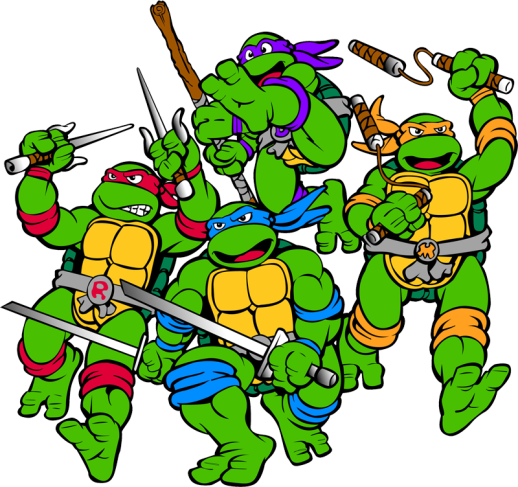 1. Место и дата соревнований2. Задача соревнований3. Призы4. Организаторы5. Время соревнований6. РЕГИСТРАЦИЯ